Консультация для родителей«Знакомьте малышей с народным фольклором»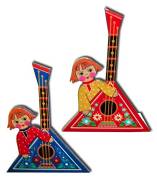   «Душа ребёнка-это росток, 
  Чтобы из семечка вырос цветок-
  Много потратится сил и тепла 
  Нежного слова, улыбок, добра»Как   часто   мы  видим такую  картину:  бабушка,  держа малыша на руках, приговаривает:  «Ладушки, ладушки, где были? У бабушки….» И ребёнок начинает хлопать   в   ладоши,    пружиня    ножками.   Сам   ритм  стиха  подталкивает  его к движению. Народные  потешки,   прибаутки   ребёнок   должен   слышать  с  самого рождения. Уважаемые  мамы,  не важно,  что малыш ещё не говорит, зато он слышит; так пойте ему! Несколько раз в день маленький ребёнок должен слышать народный фольклор. У  малыша  развивается  речь,  память,  мышление, правильное дыхание, чувство ритма, музыкальный слух, творчество. Используйте  разнохарактерный   репертуар.   Очень  важно  не навязывать ребёнку то, что ему не нравится. Пропевание произведений детского фольклора должно сопровождаться простейшими движениями: качанием, хлопками. Очень важно,  чтобы слогоритмика    поддерживалась ритмическими движениями.  Например, колыбельная.   Снижает   влияние    внешних     раздражителей.    Успокаивает, создавая комфортное состояние. Ритм прибаутки прост, их мелодии легко ложатся на слух, тренируя память и речь. Небылицы развивают  чувство  юмора,  логическое  мышление, стимулируют познавательную деятельность. Очень  важно  распевать скороговорки, это развивает правильное дыхание. Игра доставляет радость, так что используйте игровые и плясовые песни. В сюжете хоровода отражается народный быт. играя в пальчиковые игры развивается   мелкая    моторика   рук,   речь, мышление. Ритм  исполнения  всегда  должен  быть  спокойным,  не громким,   мягким. Ребёнок  не  должен  уставать  от  одного  и  того  же. Заинтересуйте его игрушкой, яркими картинками, книжками – малышками. Знакомство  с  народным  фольклором  помогает  каждому ребёнку обрести любовь к народным напевам, родному языку, творчеству.Составила: воспитатель МБДОУ детского сада №20 г. Павлово Вершинина Н.В.